План-конспект урока по информатике Ход урокаПриложение 1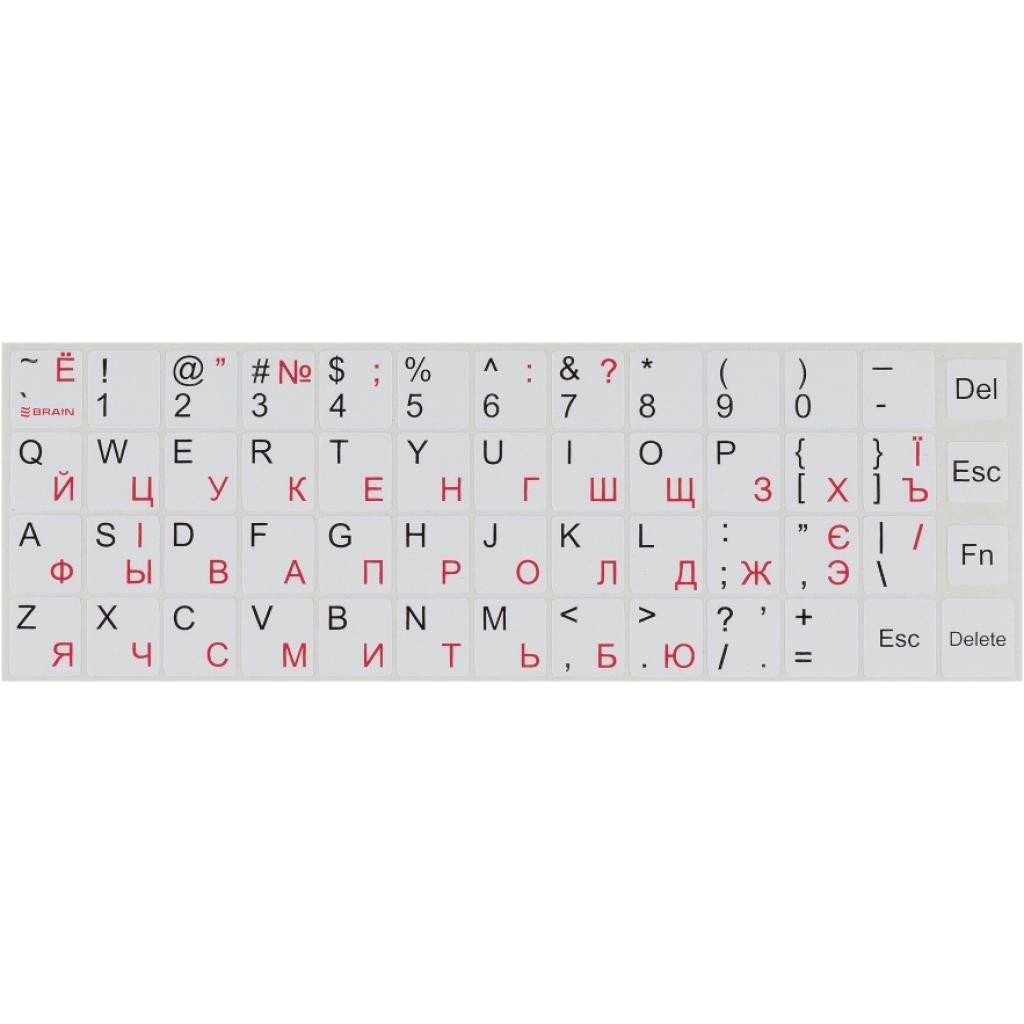 Приложение 2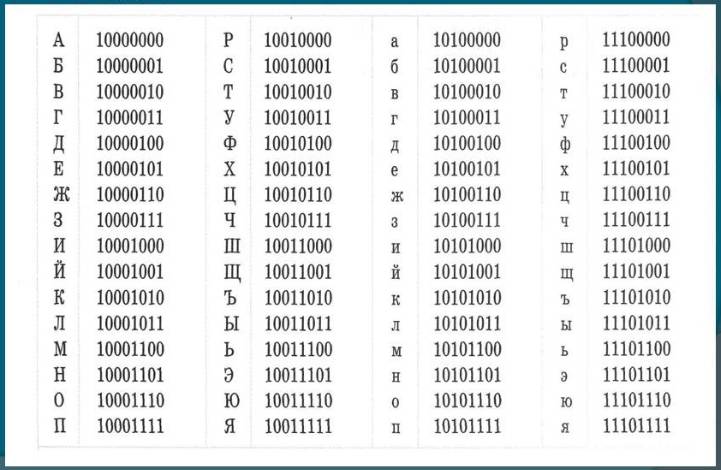 Приложение   3Азбука Морзе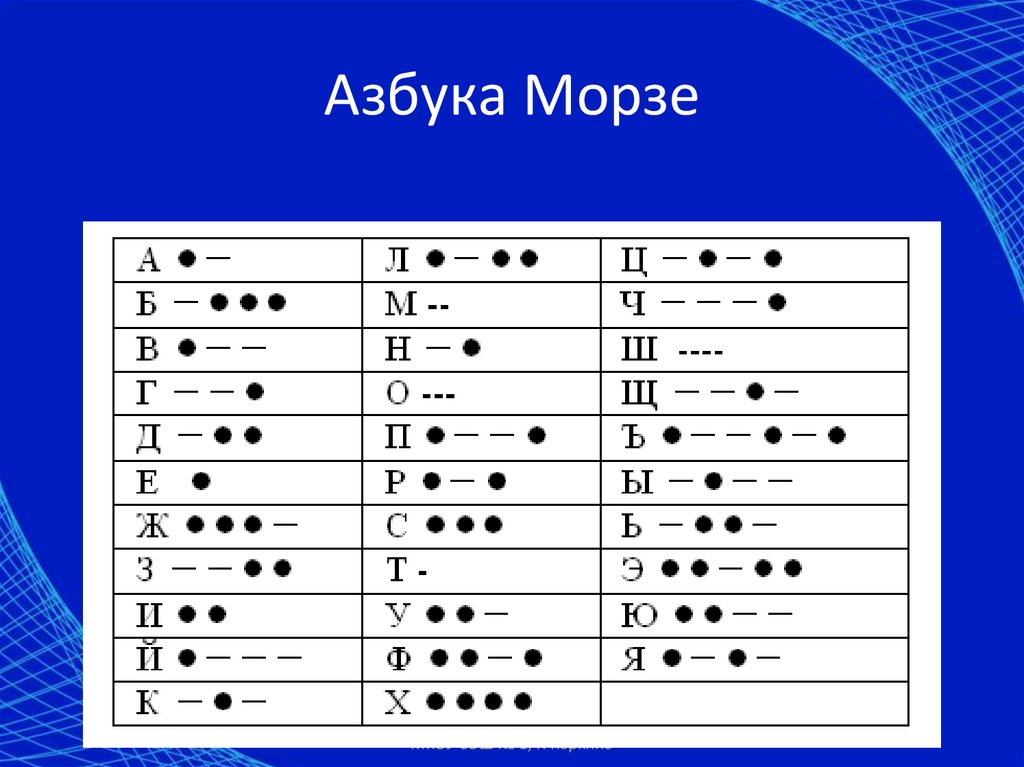 Декодируйте с помощью азбуки Морзе.Приложение 4Практическая   работаПриложение 5Общие сведенияОбщие сведенияТемаПредставление информации в компьютереТип урокаУрок усвоения новых знанийЦельформирование представлений о кодировании и декодировании информации, знаний о единицах измерения объёма информацииЗадачи урокаОбразовательные:Сформировать у учащихся понимание процесса кодирования информацииПоказать различные виды кодированияВыявить преимущества двоичного кодирования информацииРазвивающая:продолжить развивать у учащихся умение анализировать, работать в команде, корректно формулировать и излагать мысли;Воспитательная:через самостоятельность и активность воспитывать интерес к информатике, положительной мотивации.Планируемый результат Личностные результаты:создать ситуацию для формирования навыков самоопределения через вовлечение учащихся в формулировку цели;содействовать развитию коммуникативных навыков через организацию парной работы;создать ситуацию для развития творческих способностей при проведении физкультминуткиМетапредметные результаты:Познавательные:умение преобразовывать информацию из одной формы в другую.Регулятивные:умение организовывать свою деятельность, формулировать цель деятельности, составлять алгоритм решения, оценить свою деятельность на уроке.Коммуникативные:умение адекватно использовать речевые средства для аргументации своей позиции;умение работать совместно в атмосфере сотрудничества.Предметные результаты:общие представления о кодах и кодировании; приводить примеры кодов, которые используются в повседневной жизни;кодировать информацию, используя азбуку Морзе, шифр Юлия Цезаря;различать единицы измерения объема информации;определять объем информации, осуществляя перевод из одних единиц в другиеОсновное содержание темы, термины, понятия- код;- кодирование;- декодирование;- бит;- байт.Формы работы:Фронтальная работа, работа в парах, индивидуальная работа, работа у доски, компьютерный практикум.Методы обучениясловесный;наглядный;проблемный;репродуктивный.Учебно-методическое обеспечениеУчебник «Информатика 7» В. М. Котов, А. И. Лапо, Е. Н. ВойтеховичПрезентация; раздаточный материал Этапы урокаЗадачи этапаДеятельность учителяДеятельность учащихсяФормируемые УУДОрганизационный момент1 минСоздать благоприятный психологический настрой на работуПриветствие, проверка готовности учащихся к уроку.(Слайд 1)– Здравствуйте, ребята! Рада вас видеть. Всё ли у вас готово к уроку?Готовятся к уроку, проверяют наличие принадлежностейКоммуникативные: планирование эффективного сотрудничества с учителем и сверстниками.Регулятивные: организация своей учебной деятельности.Личностные: мотивация ученияЦелеполагание и мотивация3 минОбеспечить включение учащихся всовместнуюдеятельность поопределениюцелей учебногозанятия;подготовить кактивнойпознавательнойдеятельности;–Сегодня нас с вами ждёт плодотворная работа. Начать наш урок я хотела бы словами  Дизраэли: «Как правило, наибольшего успеха добивается тот, кто располагает  лучшей информацией». Давайте вспомним, что такое информация?– Посмотрите внимательно на экран, подумайте, какую информацию вы можете получить? (Слайд 2)- В каком виде она представлена?-Давайте вспомним, какие бывают способы восприятия информации?- Итак, как вы думаете, в каком направлении мы будем сегодня с вами работать?-Тема нашего урока: «Представление информации в компьютере».  (Слайд 3)- Запишите дату и тему урока в тетрадь.- Для того, чтобы определить, чем мы будем сегодня заниматься, я предлагаю выполнить следующее задание.  (Слайд 4)(с помощь модели клавиатуры (Приложение 1) расшифровать слово)- Давайте попробуем сформулировать цель урокаОтвечают на вопросыВысказывают предположенияЗаписывают дату и тему урока в тетрадьС помощью модели клавиатуры расшифровывают подсказкуФормулируют цели урокаКоммуникативные: умение вступать в диалог, участвовать в коллективном обсуждении вопроса.Регулятивные: целеполагание.Личностные: самоопределение.Познавательные: умение осознанно и произвольно строить речевое высказывание в устной форме.Изучение новой темы и проверка изученного.13 минОтработать полученные умения и использовать их в работе.- Информация, которую мы получаем из окружающего мира поступает к нам в виде условных знаков или сигналов самой разной физической природы.  Для того, чтобы произошла передача информации, мы (приемник) должны не только принять сигнал, но и расшифровать его. Так, услышав звонок будильника, человек понимает, что пришло время просыпаться; телефонный звонок - кому-то нужно с вами поговорить; школьный звонок - сообщает учащимся о долгожданной перемене.- Для правильного понятия разных сигналов требуется разработка кода или кодирование.- Что вы понимаете под понятиями «код» или «кодирование»?- Ребята, найдите в учебнике определение «код», «кодирование» (стр. 14).- Запишите определения в тетрадь.- Как вы думаете, что такое декодирование?- Приставка «де» придает значение обратного действия, действия, имеющего противоположный результат или направление.Декодирование - это процесс восстановления содержания закодированной информации.- Компьютер может обрабатывать числовую, текстовую, графическую и звуковую информацию только в цифровом формате, который в компьютере представлен в виде двоичного кода.-Как вы думаете, что такое двоичный код?Двоичный код — способ кодирования, в котором каждый разряд принимает одно из двух возможных значений, обычно обозначаемых цифрами 0 и 1.  (Слайд 5)- Кодирование текстовой информации в компьютере выполняется при помощи специальных кодовых таблиц, где каждому символу ставится в соответствиеопределенная последовательность из нулей и единиц.- Давайте попробуем закодировать слово «Код» с помощью двоичной системы исчисления (воспользуйтесь таблицей, где каждому символу ставится в соответствие определенная последовательность из 0 и 1).(Приложение 2)Учитель предлагает сверить своё решение с решением у доски.(к окончанию проверки выполнения задания звучит аудиозапись с использованием азбуки Морзе)-Что это такое?-Одним из способов передачи информации на большие расстояния является азбука Морзе. - А теперь, выполним задание на декодирование: с помощью азбуки Морзе декодируйте слово.Учащимся предлагается выполнить задания по вариантам используя таблицу соответствия.Задание: используя таблицу соответствия декодируйте слова.Цель: формирование умений осуществлять декодирование с помощью таблицы соответствия.(Приложение 3)- А сейчас обменяйтесь тетрадями и проверьте, правильно ли выполнено задание.(В результате получается слова «бит», «байт»)- Ребята, а что такое «бит», «байт»?- Бит — минимальная единица, выражающая количество информации. Он может принимать одно из двух значений — 0 или 1. Для удобства введена более крупная единица измерения информации — байт.Байт — единица измерения количества информации, состоящая из восьми последовательных и взаимосвязанных битов.1 байт=8 бит.-Какие единицы измерения для большого объема информации вы встречали? -Для обозначения большего объема информации используются другие единицы измерения:1 Кбайт (килобайт) = 1024 байта;1 Мбайт (мегабайт) =1 048 576 байт;1 Гбайт (гигабайт) =1 073 741 824 байта;1 Тбайт (терабайт) = 1 099 511 627 776 байт. (Слайд 6)Значения данных единиц измерения информации для удобства кодирования связаны со степенью числа 2.Отвечают на вопросРабота с учебным пособиемЗаписывают в тетради определения «код», «кодирование» Отвечают на вопрос Высказывают предположенияВыполняют задания и сверяют с решением на доске Отвечают на вопросыПредполагают, опираясь на свой опытУчащиеся выполняют задания по вариантам с последующей взаимопроверкойОсуществляют перевод единиц измерения объема информации Коммуникативные: слушать собеседника, строить понятные для собеседника высказывания.Регулятивные: осуществление взаимоконтроля процесса выполнения задания; работа по плану; корректирование своей деятельности.Познавательные: осуществление действий по образцу и заданному правилу; применение знаний в знакомой ситуации.Личностные: уважительное отношение к ошибкам одноклассников, независимость и критичность мышления.Физкультминутка2 мин– Мы с вами хорошо поработали, можно и отдохнуть. Отложите, пожалуйста, ручки и тетради, и вместе со мной сделаем несколько простых упражнений, чтобы расслабиться.Мы можем так же кодировать информацию с помощью мимики и жестов.Хорошее настроениеХолодЛюбовьТеплоРадостьВыполняют упражненияЗакрепление изученного15 минЗакрепление навыков кодирования, декодирования информации, перевода объем информации из одних единиц в другие– Итак, мы с вами отдохнули, давайте теперь закрепим полученные знания, выполнив практическую работу на компьютерах.- Для начала вспомним технику безопасности при работе за компьютером.- Молодцы. -Проверьте, соответствует ли ваше рабочее место ТБ?Учитель объясняет правильность выполнения практической работы.- А сейчас садимся за компьютеры и выполняем задания практической работы (интерактивные задания с использованием электронного ресурса learnindApps.org )Задание 1. Расположите по возрастанию единицы измерения объема информации.Цель: формирование навыков сравнения единиц измерения объема информации.Задание 2. Используя шифр Юлия Цезаря со сдвигом вправо на 3, закодируйте слова. Цель: формирование умений кодировать информацию с помощью шифра Юлия Цезаря.Задание 3. Выберите правильный вариант перевода единиц измерения объема информации.Цель: формирование умений перевода одних единиц измерения объема информации в другие.Задание 4.  Разгадай ребусы, в которых закодированы объекты из курса информатики.Цель: пробудить любознательность к учебному предмету «Информатика»(практическая работа доступна по ссылке
 https://learningapps.org/display?v=prpv8w5gt19) (Приложение 4)Проверка выполнения заданий.- Молодцы, ребята! Справились с заданиями. Каждый из вас попробовал кодировать и декодировать информацию, может, у вас возникли какие-то вопросы?Учащимся предлагается выполнить упражнения из учебного пособия. (Упр.3,4 с. 17)  Рассказывают правила ТБКаждый учащийся выполняет задания индивидуально, сообщает об окончании своей работыВыполняют заданияКоммуникативные: формирование уменияучебного сотрудничества, коллективного обсуждения проблем, предположений.Регулятивные: самостоятельный контроль времени при выполнении задания;осуществление самоконтроля.Познавательные: выделение главной информации в тексте; анализ и синтез информации; применение знаний в незнакомой ситуации.Личностные: коммуникативная компетентность в общении и сотрудничестве со сверстниками.Обобщение и систематизация изученного5 минФормирование целостной системы ведущих знаний по темеОрганизовать обсуждение:- С какой целью кодируется информация?-Приведите примеры кодов, которые используютcя в повседневной жизни.-Назовите самую маленькую единицу измерения информации.- Как определить размер файла в операционной системе Windows?-Какие способы кодирования информации мы сегодня использовали на уроке?Участвуют в обсужденииКоммуникативные: формирование обсуждения проблем, предположений.Познавательные: анализ и синтез информации; Личностные:  коммуникативная компетентность в общении и сотрудничестве со сверстниками.Информация о домашнем здании1 минОбеспечение понимания детьми содержания и способов выполнения домашнего задания-Запишите домашнее задание в дневники§2, ответить на вопросы (с. 17, учебное пособие), упр. 1,4 §2, Упр. 4,5 (с. 17-18, учебное пособие)Подготовить сообщение «Азбука Морзе»(пояснения о выполнении домашнего задания)(Слайд 7) Учащиеся записывают в дневники задание.Рефлексия5 минОрганизация рефлексии и самооценки учениками своей деятельности на уроке; фиксация соответствия результатов деятельности и поставленной цели.– Вот и подошёл к концу наш с вами урок. Во-первых, хочу сказать вам большое спасибо за активную работу на уроке, за ваши старания и ответы.- Как вы считаете, сегодня мы достигли поставленных в начале урока целей?Выборочное оценивание учеников.- В завершении нашего урока, я предлагаю каждому из вас продолжить по одной фразе из списка. (Слайд 8)Мне было интересно…Мы сегодня разобрались….Я сегодня понял, что…Мне было трудно…Завтра я хочу на уроке…- Ребята, Вы все сегодня молодцы! Спасибо за работу. До свидания.Учащиеся рассуждают о достижении поставленных на уроке целей  Учащиеся по очереди высказываются одним предложением, выбирая начало фразы из рефлексивного экрана на доскеРегулятивные: принимать и сохранять учебную цель и задачу, осуществлять итоговый и пошаговый контроль по результату, планировать будущую деятельность.Познавательные: анализировать степень усвоения нового материала.Личностные: независимость и критичность мышления.Регулятивные: Адекватно осуществляют самооценку.Личностные: Принятие социальной роли обучающегося.Вариант 1Вариант 2−••• •− •−−− −−••• •• −Задание 1Задание 1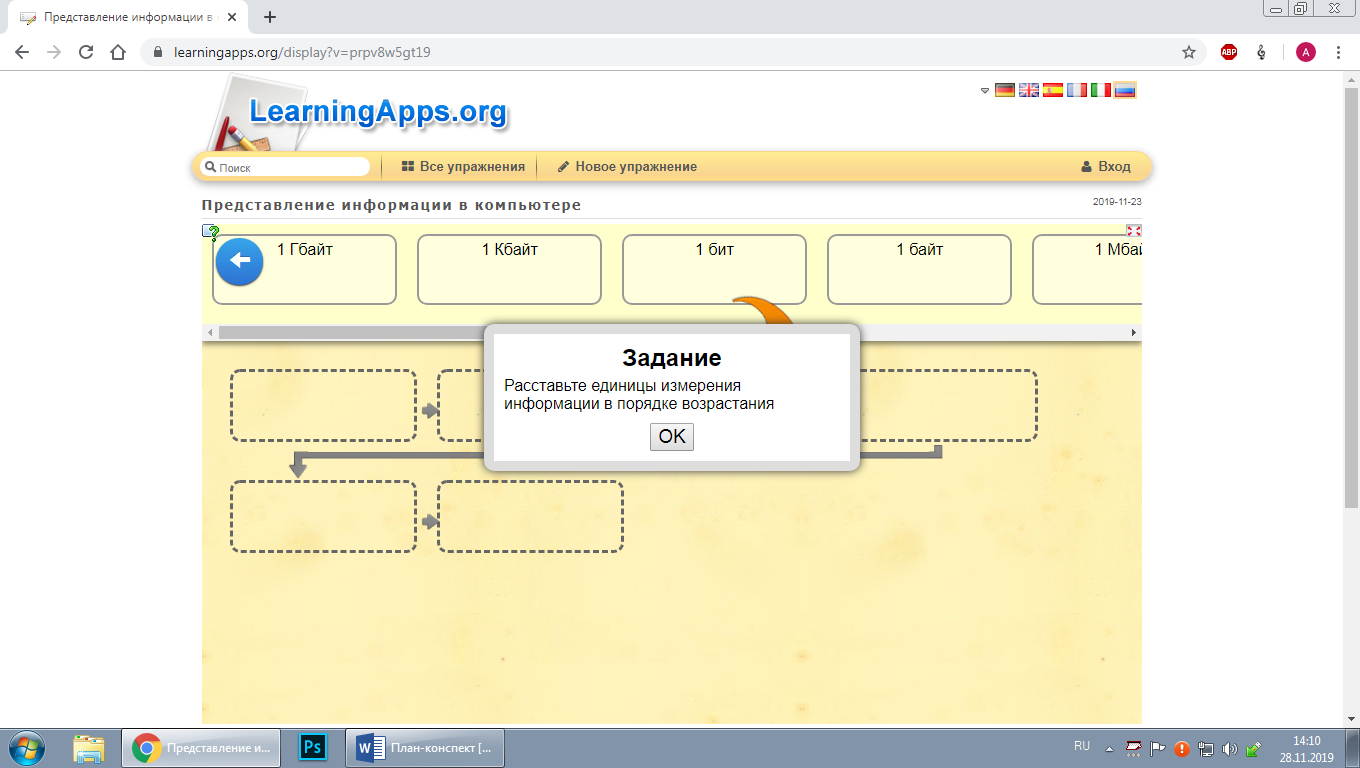 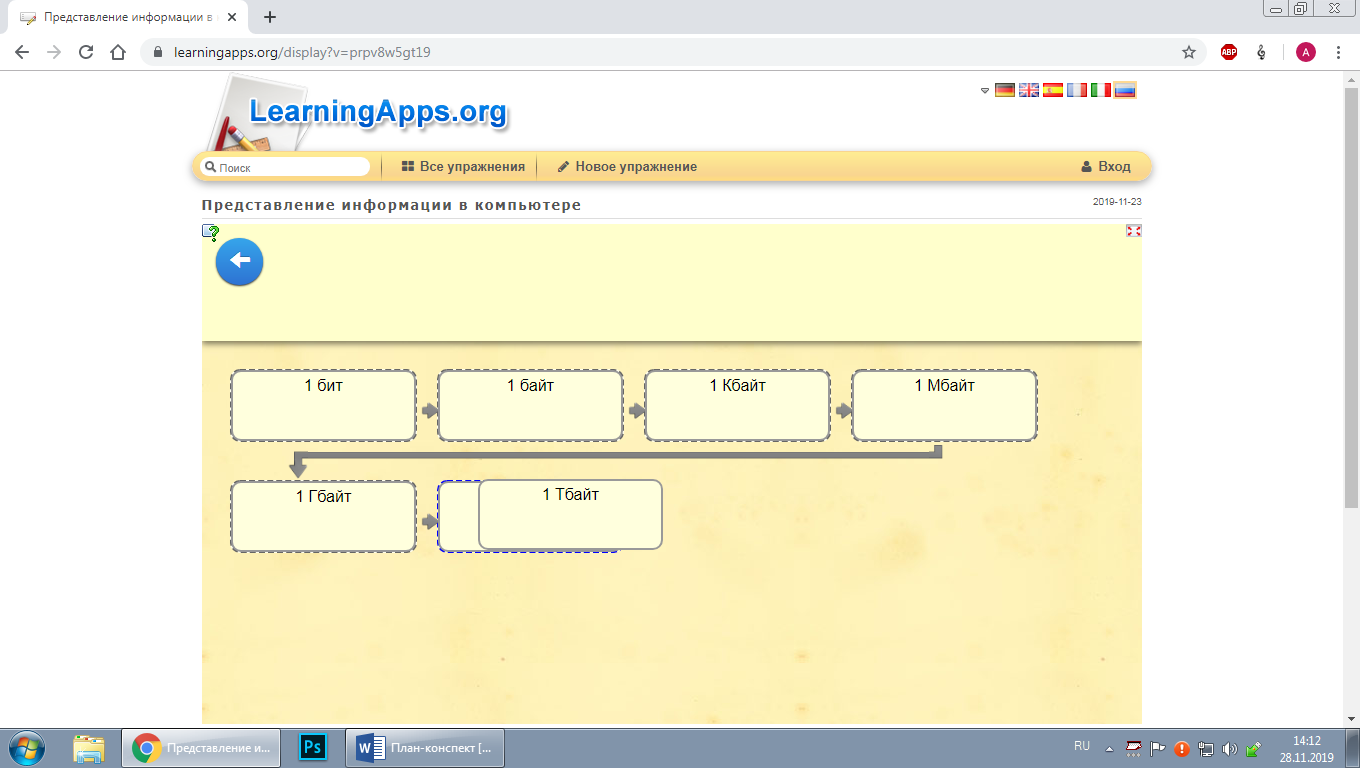 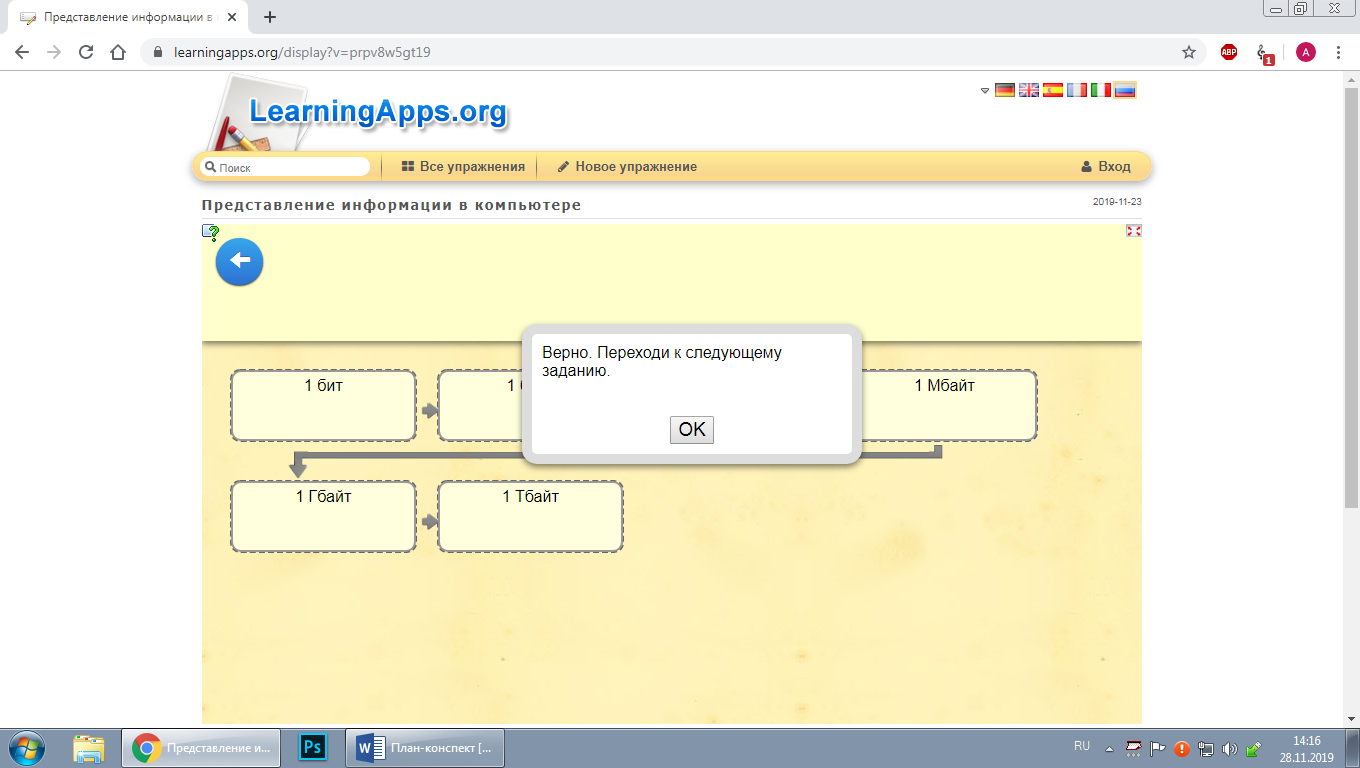 Задание 2Задание 2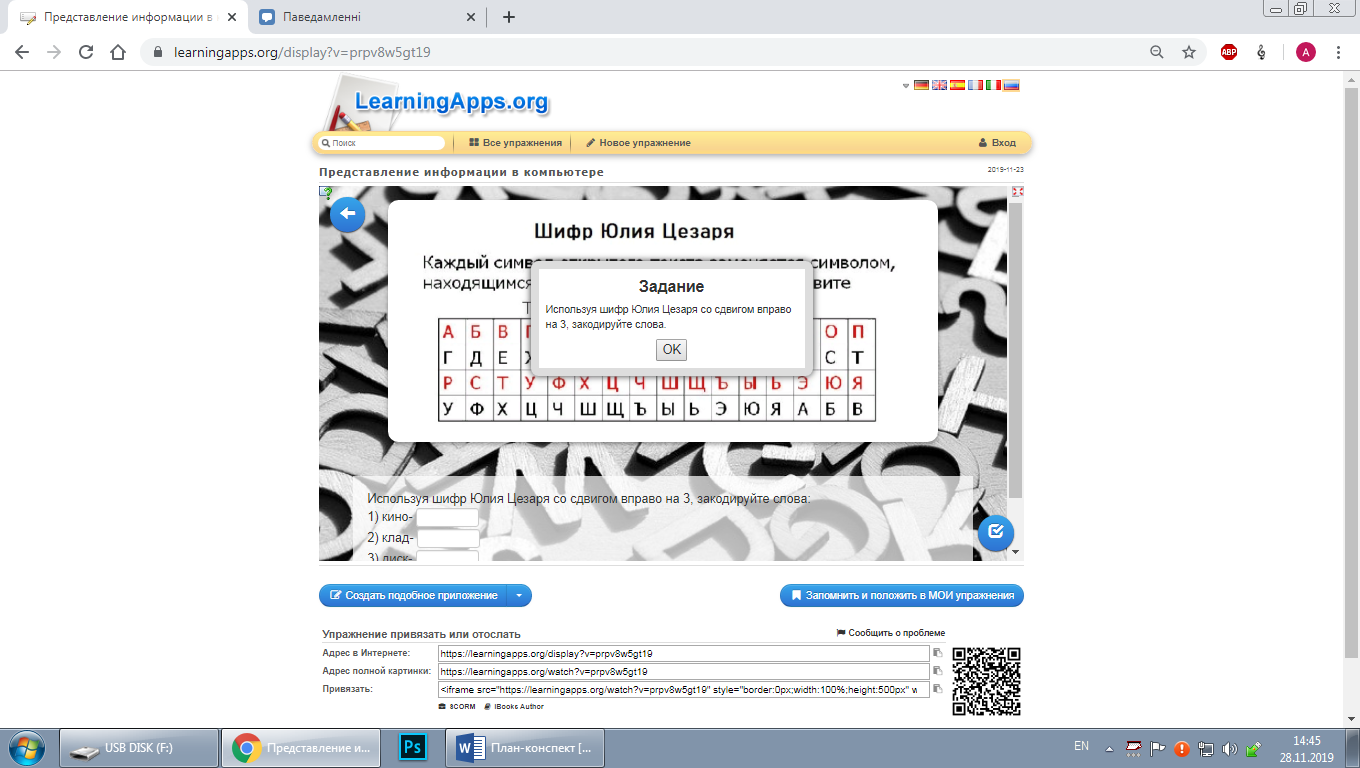 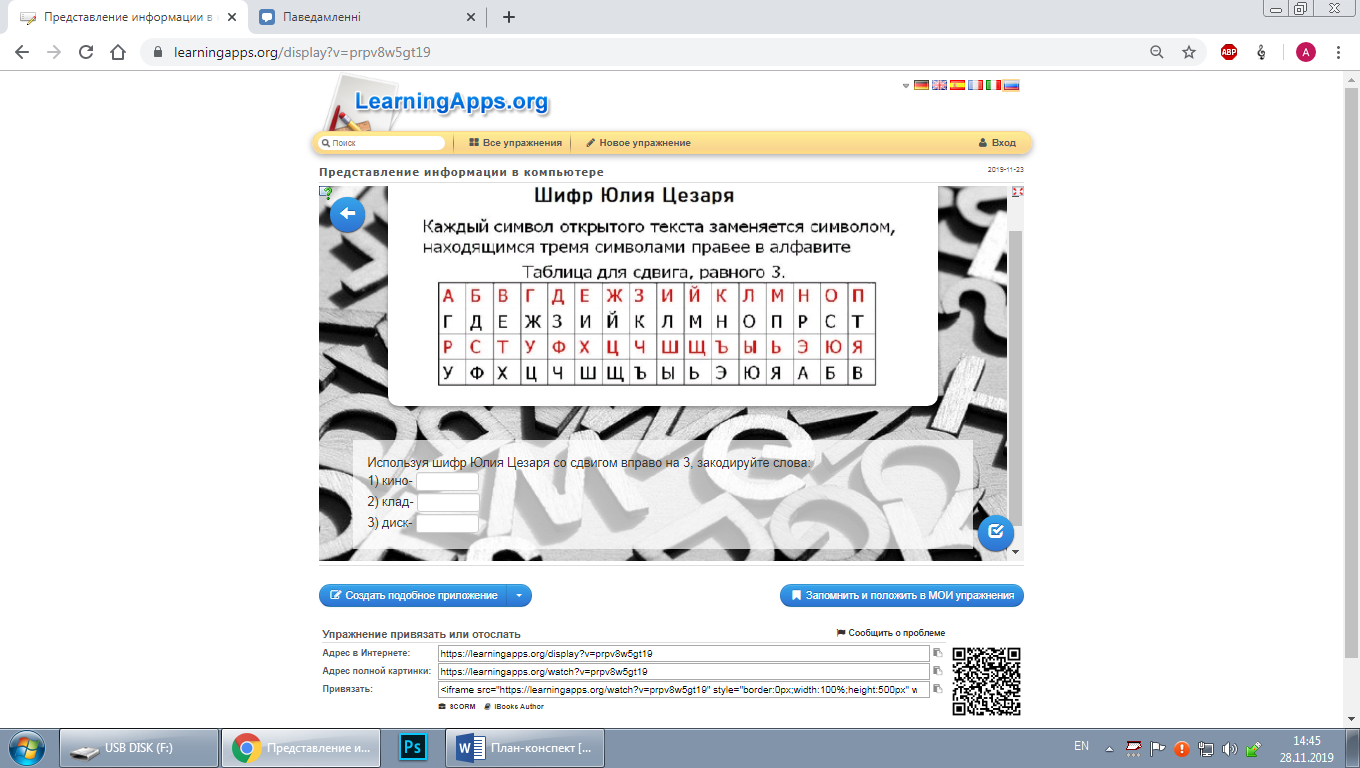 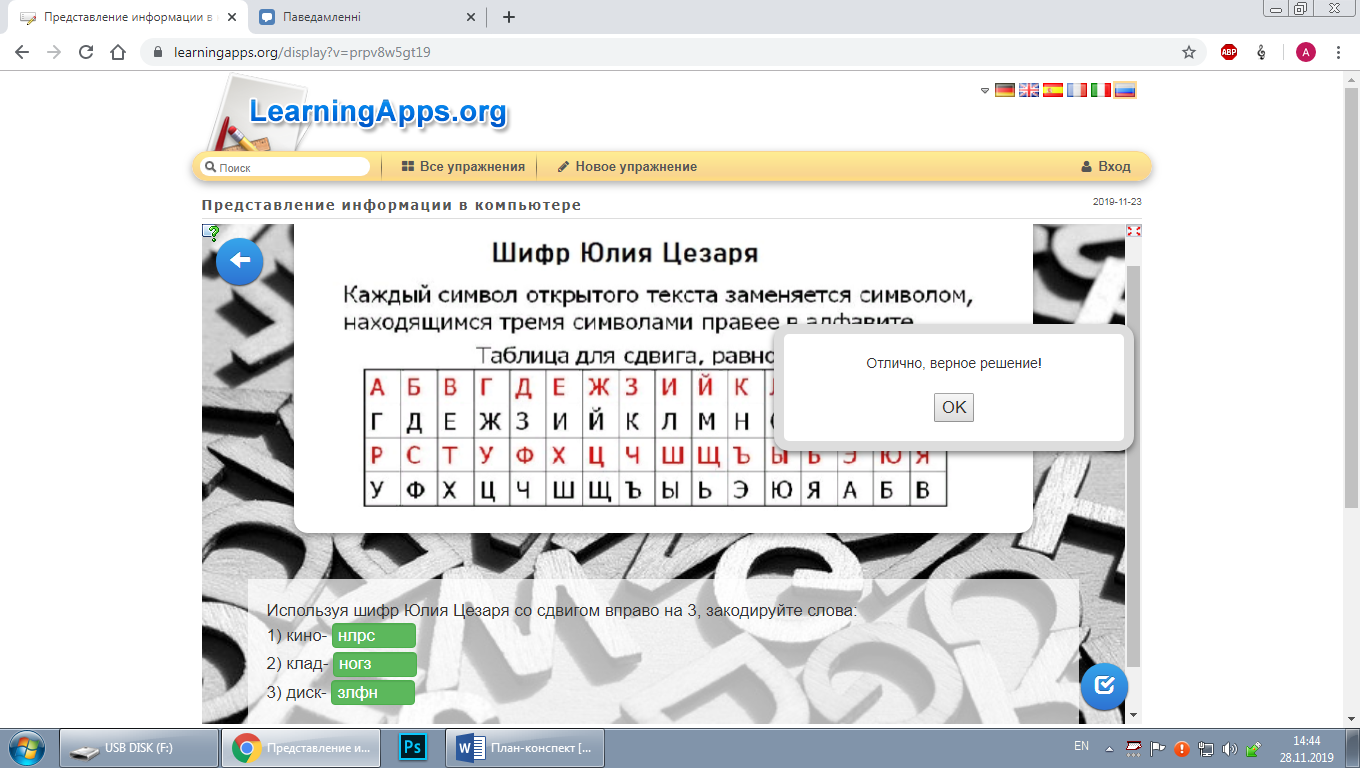 Задание 3 Задание 3 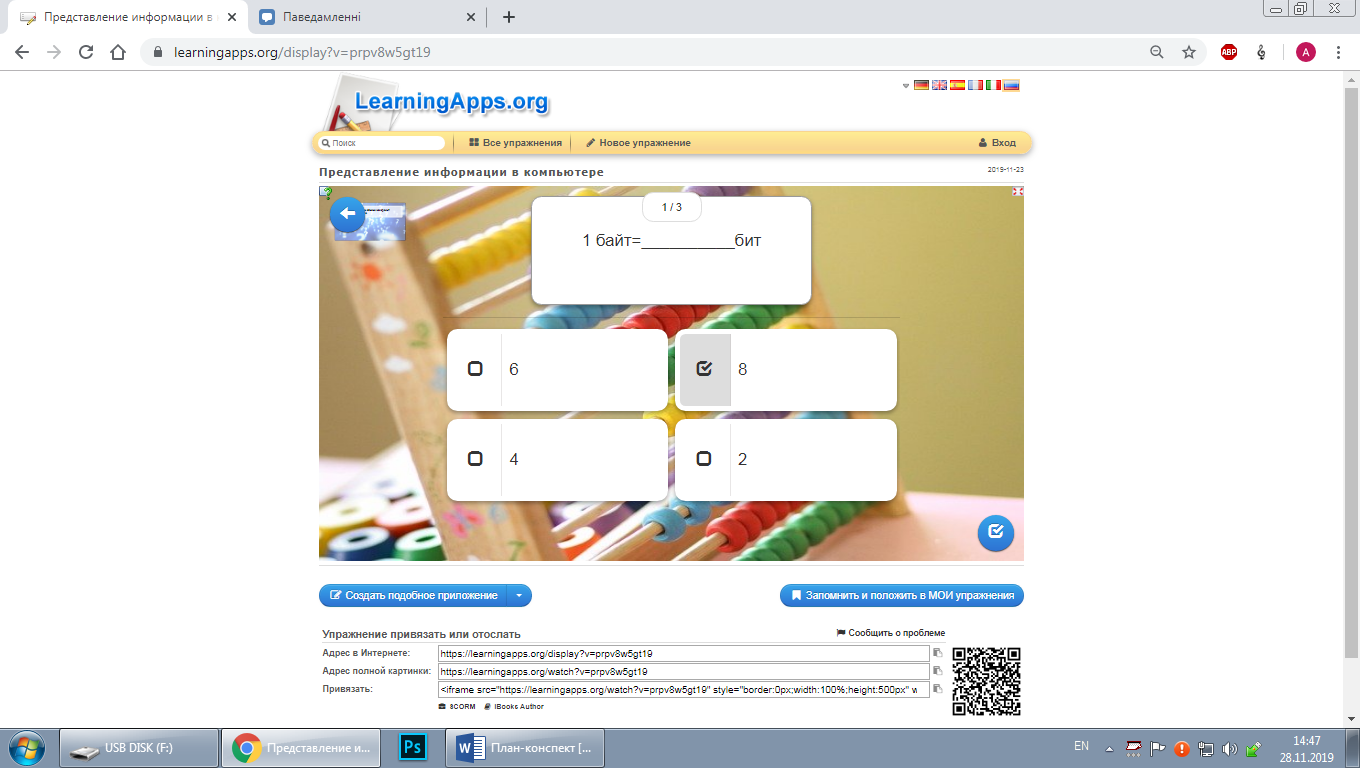 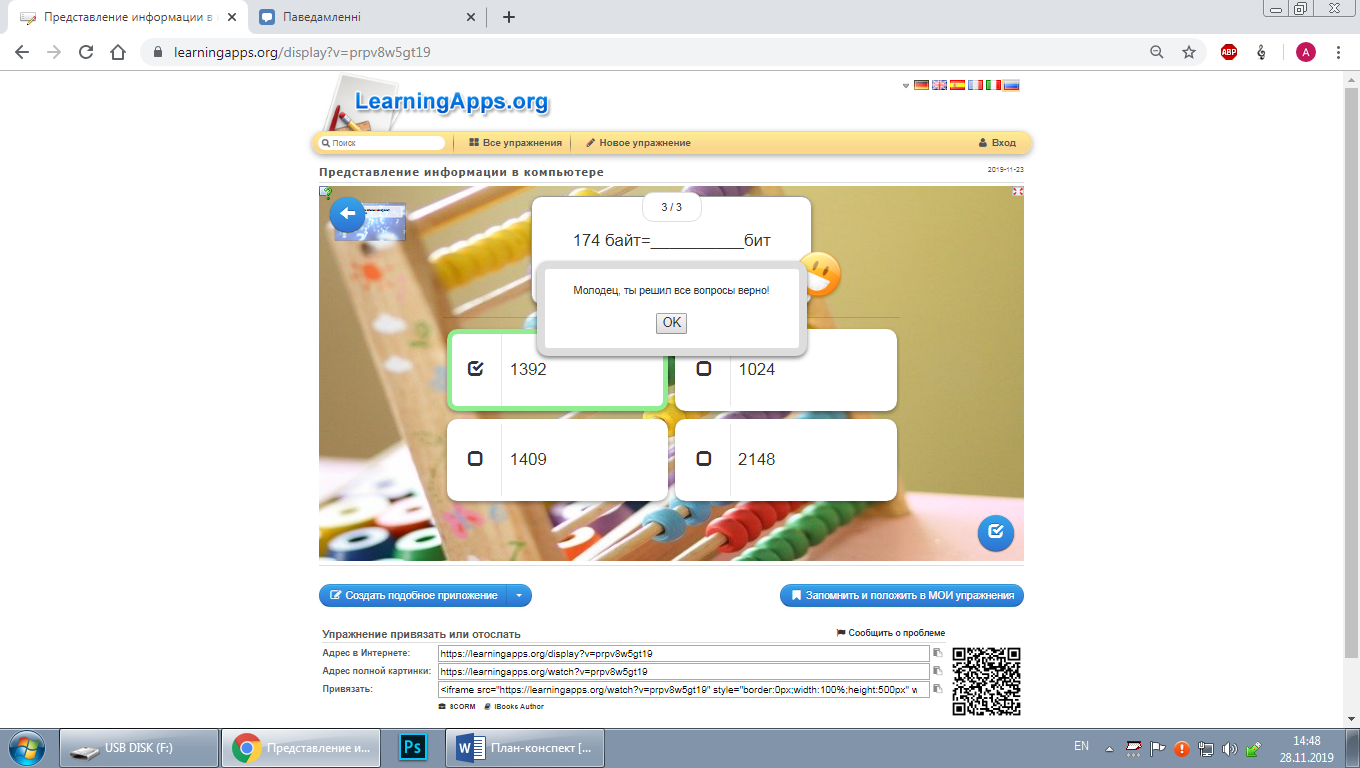 Задание 4Задание 4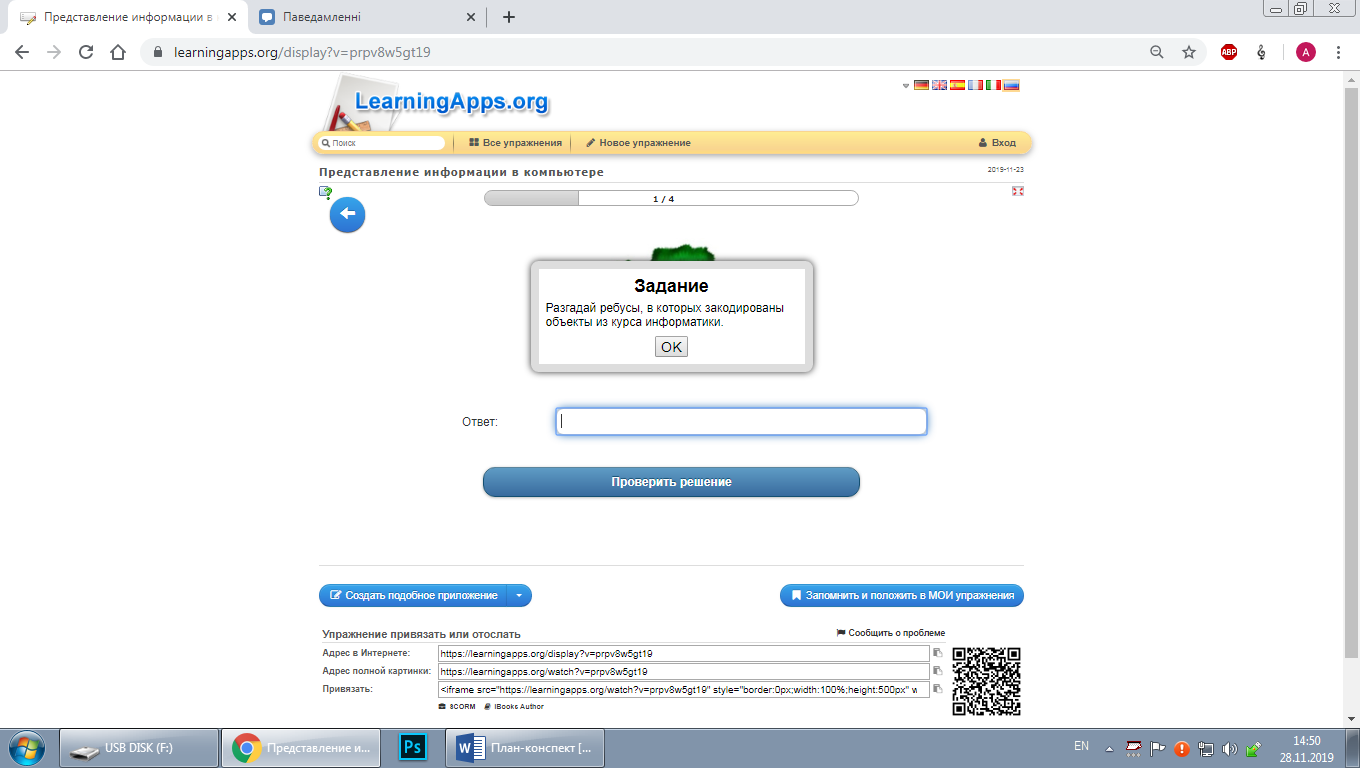 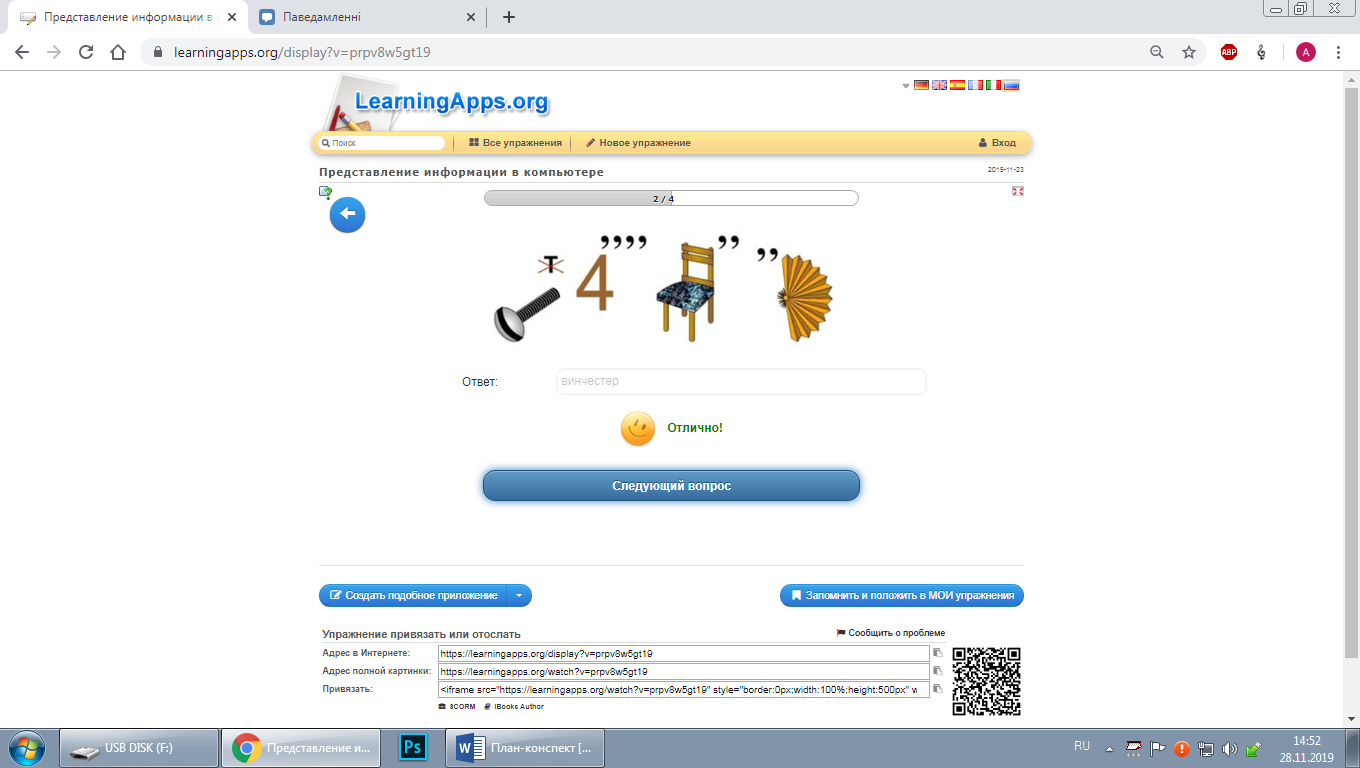 Слайд 1Слайд 2Слайд 3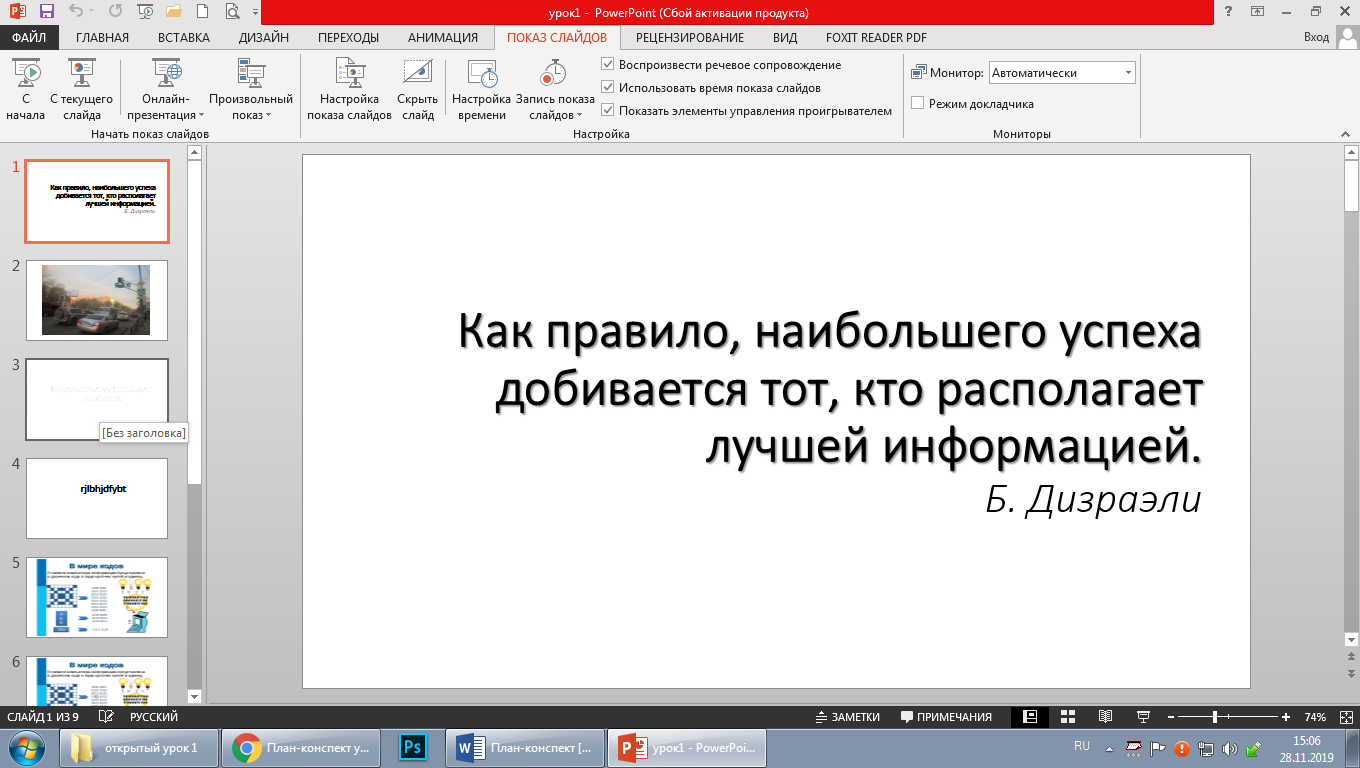 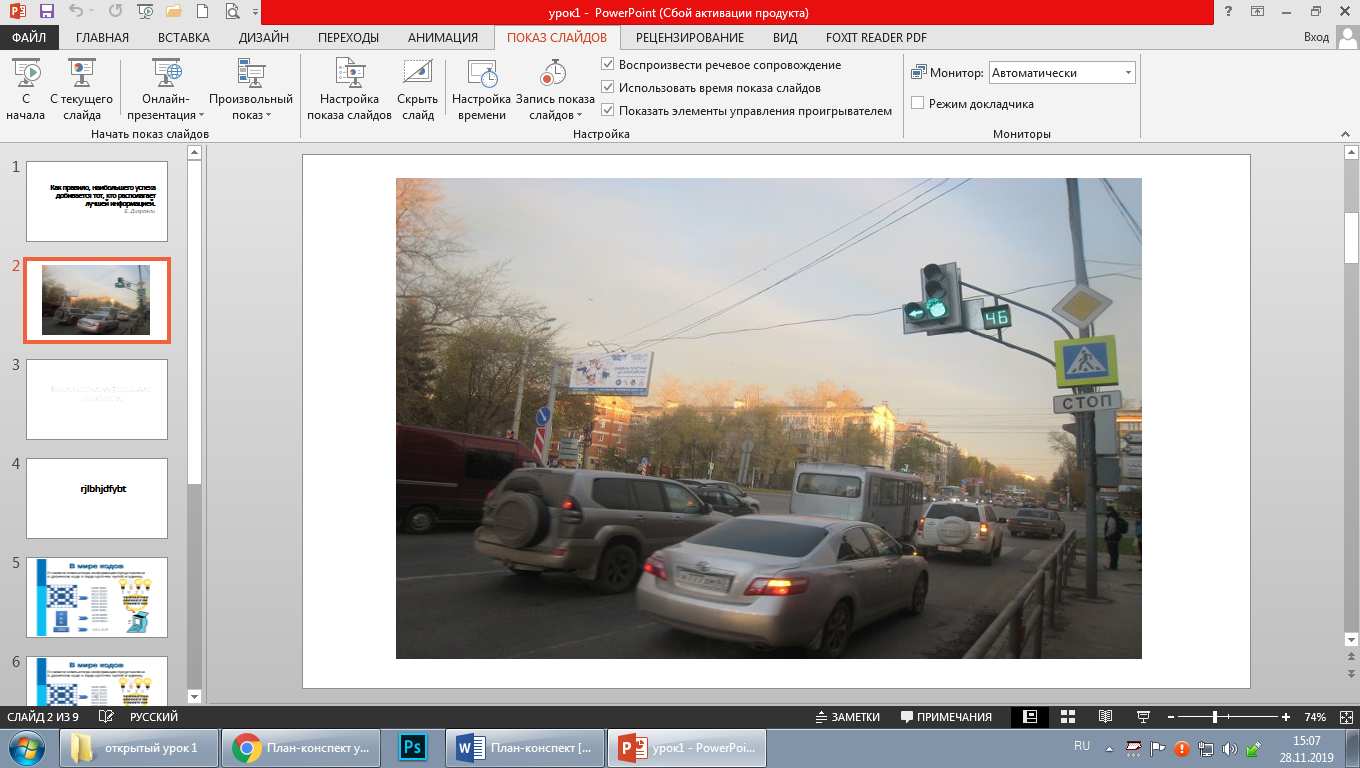 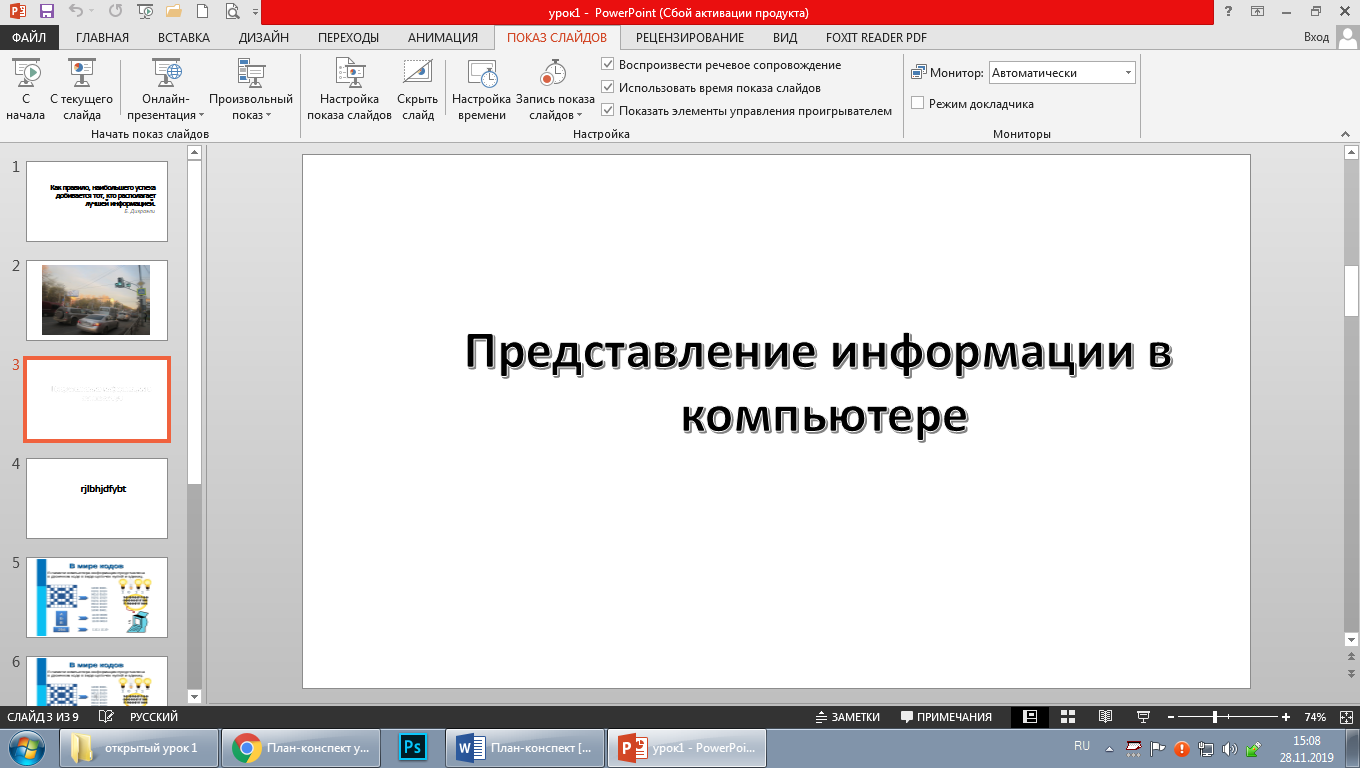 Слайд 4Слайд 5Слайд 6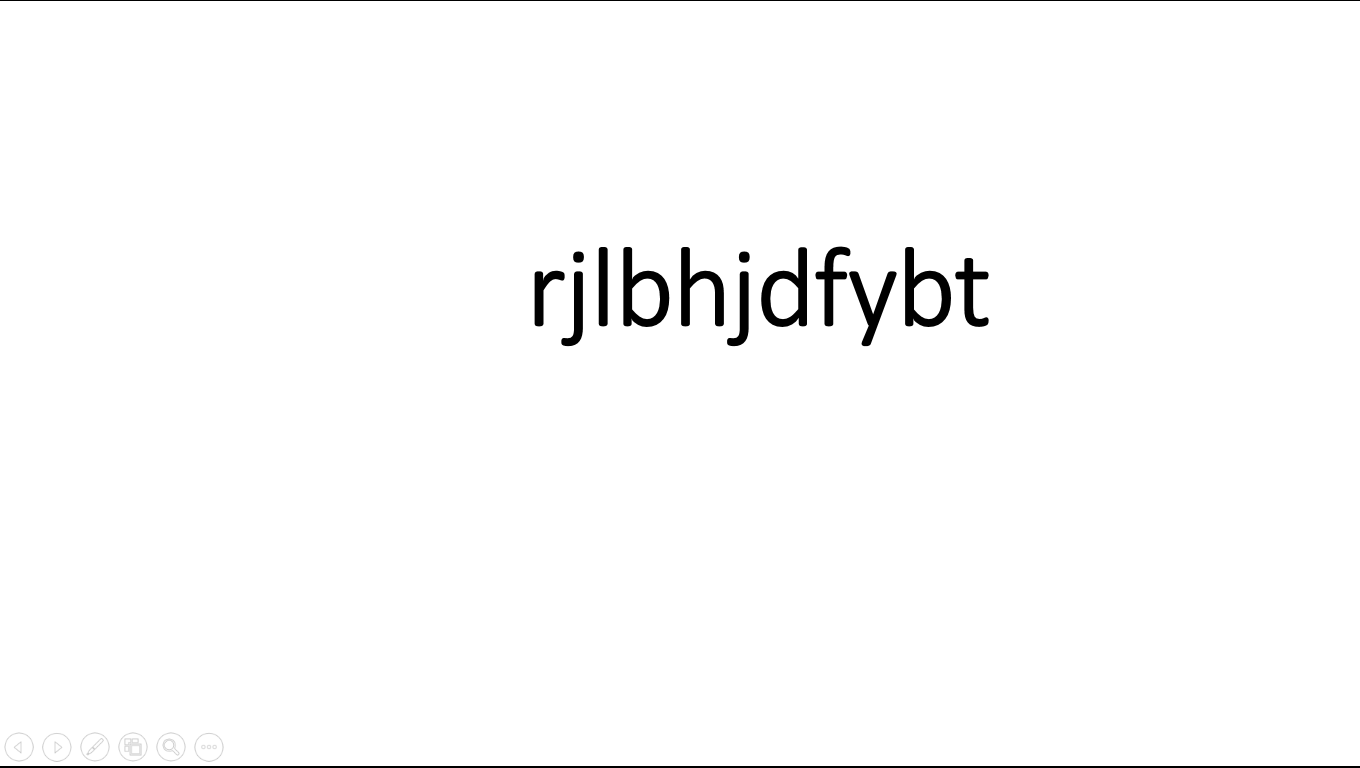 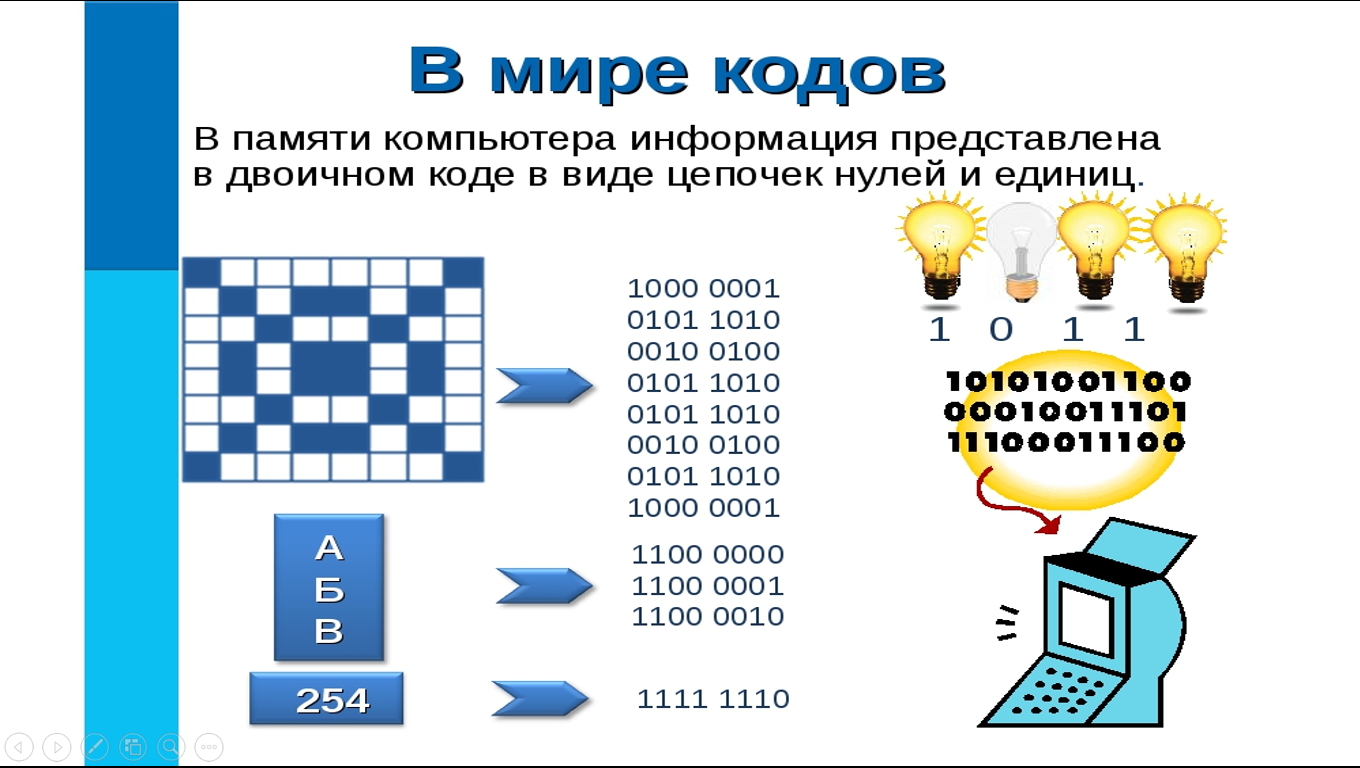 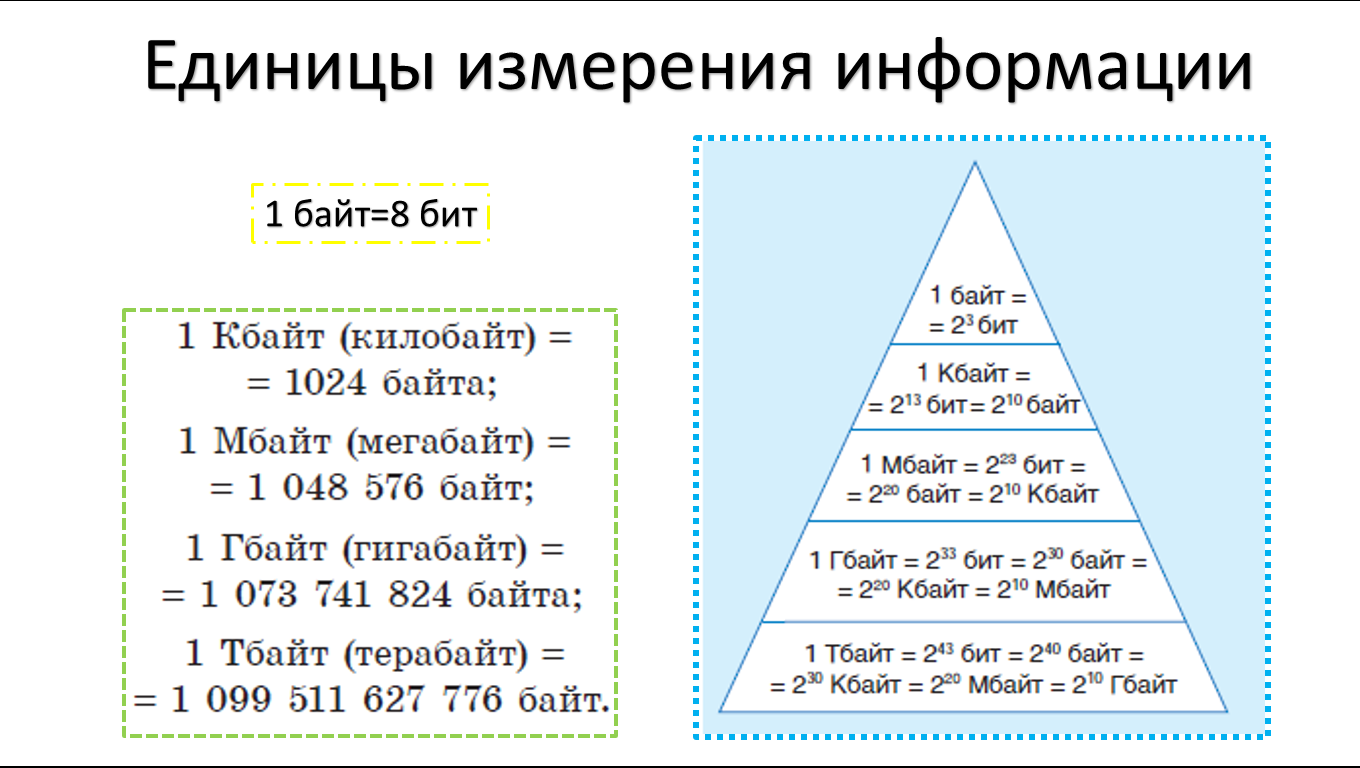 Слайд 7Слайд 8Слайд 8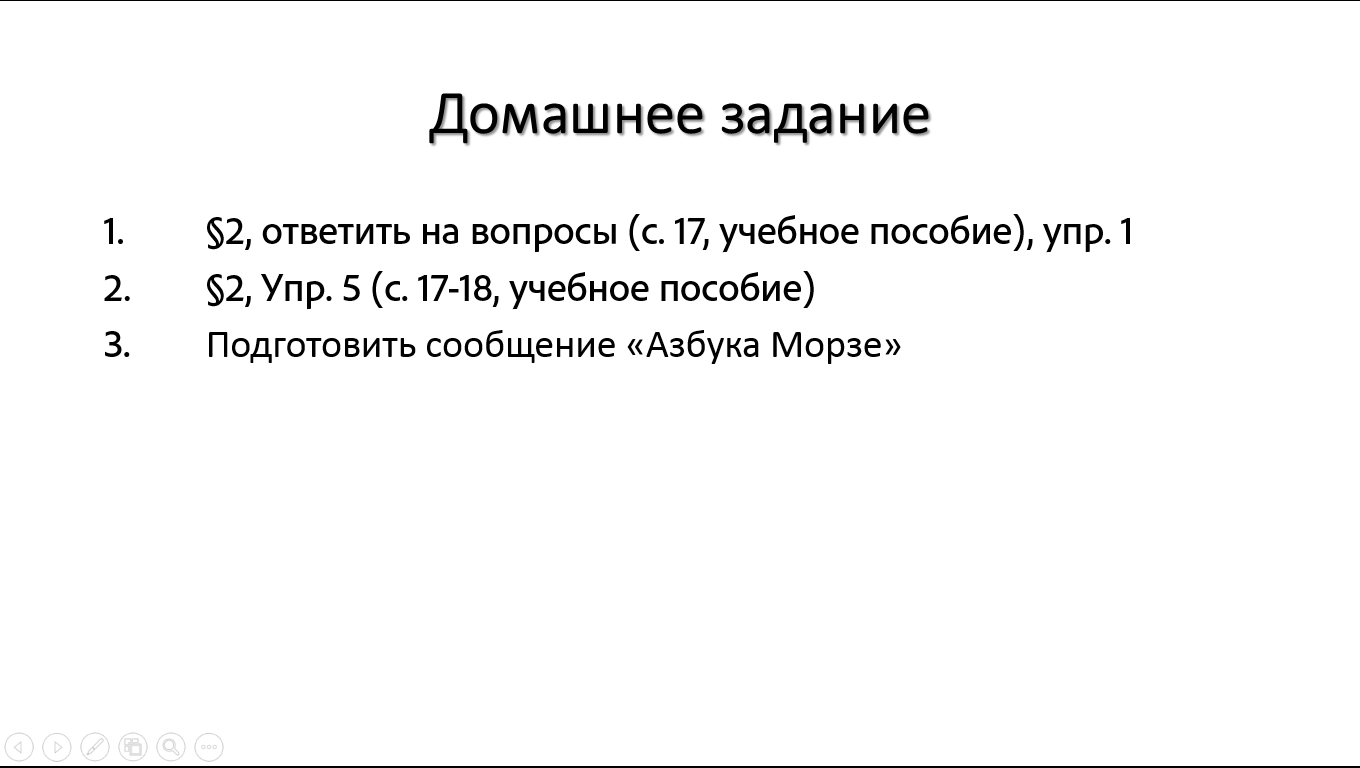 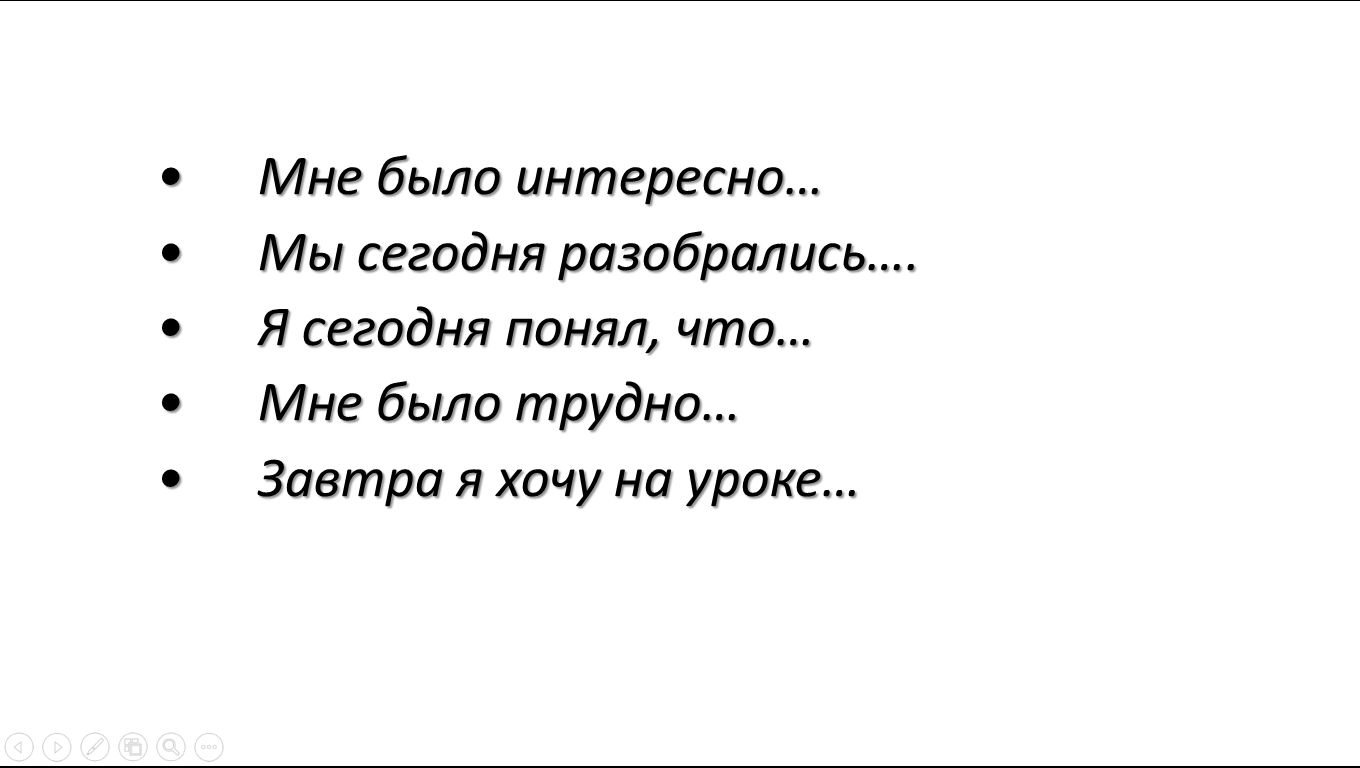 